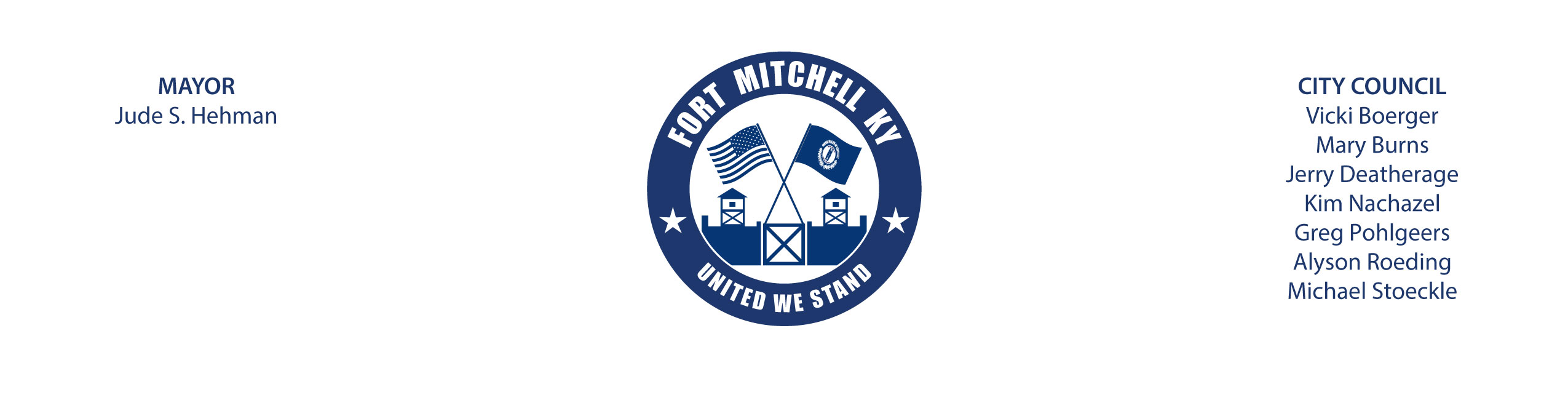 AGENDACITY OF FORT MITCHELLSPECIAL TREE BOARD MEETINGCity Council Chamber Room 2355 Dixie Highway, Fort Mitchell, Kentucky 41017Wednesday, December 15, 2021 at 6:30 p.m.Roll callApproval of Last Meeting Minutes – Motion Needed Review Bylaws and OrdinancesNominate Officers-Chair, Vice-Chair and SecretarySchedule the Next MeetingReview Phase III of Dixie Highway Tree Removal and Planting:Review Tree Maintenance and Management Plan AdjournmentReminder: Discussion and actions at the meeting must be limited to the items on this agenda according to Kentucky Revised Statute (KRS 61.823(3)).Next Meeting:  The Tree Board meets as needed. Meeting dates are posted on the website when scheduled.